Military Education Benefits User's GuideMilitary service offers several education benefits, but trying to use them can be confusing.  This compact users guide will help you to use your education benefits wisely and get the most bang for your benefits buck.Share on facebook21Share on twitterShare on google_plusone_shareShare on moreAdd a comment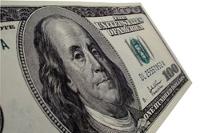 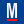 Did you know that you may be eligible for more than one educational benefit at a time? In fact, you can save time and money by learning how, where, and when to use them.Military Tuition Assistance
Tuition assistance program guidelines, application procedures and policies for determining eligibility vary between services. Select one of the following links to get detailed information:Army Tuition AssistanceNavy Tuition AssistanceAir Force Tuition AssistanceMarine Corps Tuition AssistanceCoast Guard Tuition AssistanceNational Guard Tuition AssitanceReserve Tuition Assistance
Military Education Support ProgramsIn addition to tuition assistance you may be eligible for service specific scholarships, college funds, and other education programs that can help you reach your goals. To learn more about your specific education benefits, check out the following related links:Army Voluntary Education ProgramsNavy Voluntary Education ProgramsAir Force Voluntary Education ProgramsMarine Corps Voluntary Education ProgramsCoast Guard Voluntary Education Programs
The following table highlights the most common military education benefits.ProgramWhat is it?Who is Eligible?BenefitTuition AssistanceTuition Assistance is a military benefit that pays the cost of tuition and some fees.Virtually all military servicemembers are eligible. However each service branch determines its criteria for eligibility.Tuition Assistance covers up to 100% Tuition and Fees Not to exceed:$250 @ Semester Credit Hour$166 @ Quarter Credit Hour$4500 @ Fiscal Year
*Navy has a 16 credit hour Annual Limit.Tuition Assistance "Top-Up" ProgramAn additional benefit intended to supplement other tuition assistance programs.To be eligible for the Top-up benefit, the person must be approved for federal Tuition Assistance by a military department and be eligible for MGIB-Active Duty benefits.The amount of the benefit is limited to the amount that a person would receive for the same course if regular MGIB benefits were being paid.Post-9/11 GI BillThe Post 9/11 GI Bill provides up to 36 months (4 regular school years) of education benefits to eligible servicemembers and veterans for:College, BusinessTechnical or Vocational CoursesCorrespondence CoursesApprenticeship/Job TrainingFlight TrainingServicemembers (Active Duty, Guard and Reserve) and Veterans who have served at least 90 days on active duty since 9/10/2001.Paid Tuition and Fees, Living (Housing) Stipend and Book Stipend.Benefits are tiered based on number of days on active duty.Some limitations apply to those currently on active duty.Benefits can be transfered to Spouse or Family member.Montgomery GI Bill - Active Duty & VeteranMGIB provides up to 36 months (4 regular school years) of education benefits to eligible servicemembers and veterans for:College, BusinessTechnical or Vocational CoursesCorrespondence CoursesApprenticeship/Job TrainingFlight TrainingActive Duty members who have served at least two years on active duty.

Veterans - there are four categories of Veteran eligibility depending on when you enlisted and how long you served on active duty.Up to $1368 per month for full-time institutional education.

Benefits end 10 years from the date of your last discharge or release from active duty.Federal Student AidThe Federal Government offers students low interest loans and grants to help finance the cost of going to school.Virtually all citizens are eligible. However the program is needs based, so certain income limits can apply.The loans and grants are capped each fiscal year and depend on your personal economic circumstances..ScholarshipsScholarships can come in the form of direct cash, tuition payments, vouchers and waivers.Each scholarship has its own set of eligibility criteria.Scholarships can range from as little as $50 dollar book vouchers to full rides paying for tuition room and board.